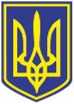 УКРАЇНАЧОРНОМОРСЬКА МІСЬКА РАДАВИКОНАВЧИЙ КОМІТЕТР І Ш Е Н Н Я     19.05.2023                                                                100В зв’язку з аварійним станом каналізаційного колектору Ду 800 мм за адресою: Одеська область, Одеський район, м.Чорноморськ, вул.1 Травня (частково) – парк Молодіжний, побудованого понад 50 років тому із залізобетонних труб, є висока вірогідність руйнування верху труб через утворення агресивних газів (газова корозія), що призведе до техногенної катастрофи та  зупинки водопостачання мешканцям міста Чорноморська.З метою недопущення надзвичайної ситуації через відсутність водопостачання та водовідведення мешканцям Чорноморської міської територіальної громади, загрози заподіяння шкоди здоров’ю громадян, а також спричинення негативного впливу на навколишнє природне середовище, враховуючи відсутність власних коштів у Комунального підприємства "Чорноморськводоканал" Чорноморської міської ради Одеського району Одеської області, на балансі якого обліковується каналізаційний колектор, приймаючи до уваги рекомендації комісії з питань техногенно-екологічної безпеки та надзвичайних ситуацій при виконавчому комітеті Чорноморської міської ради Одеського району Одеської області (протокол  № 6  від 27.04.2023), на підставі підпункту а1) пункту 6 постанови Кабінету  Міністрів України від 29.03.2002 року № 415 "Про затвердження  Порядку  використання коштів резервного фонду  бюджету", керуючись частиною 2 статті  24 Бюджетного кодексу України та статтями 28, 30, 33, 40, 64  Закону України "Про місцеве  самоврядування в  Україні", виконавчий комітет Чорноморської міської ради Одеського району Одеської області вирішив:Виділити Комунальному підприємству "Чорноморськводоканал" Чорноморської міської ради Одеського району Одеської області – одержувачу коштів/відповідальному виконавцю через головного розпорядника – Управління капітального будівництва Чорноморської міської ради Одеського району Одеської області, на безповоротній основі з  резервного фонду  бюджету Чорноморської міської територіальної громади  за ТПКВК МБ 8742 "Заходи із запобігання та ліквідації наслідків надзвичайної ситуації в каналізаційній системі за рахунок коштів резервного фонду місцевого бюджету" кошти у сумі 4 575 000 гривень на капітальний ремонт каналізаційного колектору Ду 800 мм за адресою: Одеська область, Одеський район, м.Чорноморськ, вул.1 Травня (частково) – парк Молодіжний.Фінансовому управлінню Чорноморської міської ради Одеського району Одеської області  (Ольга Яковенко) внести  відповідні  зміни до розпису  бюджету  Чорноморської                       міської територіальної громади на 2023 рік.3. Комунальному підприємству "Чорноморськводоканал" Чорноморської міської ради Одеського району Одеської області (Євген Ігнатовський) виділені кошти резервного фонду бюджету Чорноморської міської територіальної громади спрямувати за цільовим призначенням.4.  Контроль  за  виконанням  цього рішення  покласти  на заступника міського  голови  Руслана Саїнчука.Міський голова                                                                                  Василь ГУЛЯЄВПро    виділення    коштів   з  резервногофонду  бюджету Чорноморської міськоїтериторіальної громади 